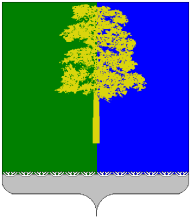 ХАНТЫ-МАНСИЙСКИЙ АВТОНОМНЫЙ ОКРУГ – ЮГРАДУМА КОНДИНСКОГО РАЙОНАРЕШЕНИЕО внесении изменений в решение Думы Кондинского района  от 27 августа 2020 года № 680 «Об утверждении прогнозного плана приватизации муниципального имущества Кондинского района на 2021-2023 годы»	В  соответствии с Федеральным законом от 21 декабря 2001 года           № 178-ФЗ «О приватизации государственного и муниципального имущества»,  Постановлением Правительства Российской Федерации от 26 декабря 2005 года № 806 «Об утверждении Правил разработки прогнозных планов (программ) приватизации государственного и муниципального имущества и внесении изменений в Правила подготовки и принятия решений об условиях приватизации федерального имущества», решением Думы Кондинского района от 26 апреля 2012 года № 232 «Об утверждении Порядка приватизации муниципального имущества муниципального образования Кондинский район» (с изменениями), Дума Кондинского района решила:1. Внести в решение Думы Кондинского района от 28 августа 2020 года № 680 «Об утверждении прогнозного плана приватизации муниципального имущества Кондинского района на 2021-2023 годы»  (далее - решение) следующие изменения:           1) строку 5  таблицы в подпункте 1.2. пункта 1 статьи 3 раздела II приложения к решению исключить;     								2)  таблицу в подпункте 1.2. пункта 1 статьи 3 раздела II приложения к решению дополнить строкой 13 следующего содержания: «                                                                                                                                                     »;	3) пункт 6.1 статьи 6 раздела II приложения к решению изложить в следующей редакции:  	«6.1.	Размер предполагаемых доходов от приватизации муниципального имущества, включенного в Перечень, в 2021 году составит 6635,7 тыс. рублей; в 2022 году составит 500 тыс. рублей;  в 2023 году составит 500 тыс. рублей».	2. Настоящее решение разместить на официальном сайте органов местного самоуправления Кондинского района и на официальном сайте Российской Федерации в сети «Интернет» для размещения информации о проведении торгов, определенном Правительством Российской Федерации.	3. Настоящее решение вступает в силу после его подписания.	         4. Контроль за выполнением настоящего решения возложить на главу Кондинского района А.В. Дубовика.Председатель Думы Кондинского района                                       Р.В. Бринстерпгт. Междуреченский28 мая 2021 года № 79813.Автомобиль UAZ PATRIOT,  идентификационный номер № (VIN) XТТ316300Н1003923, наименование (тип ТС): легковой, категория ТС: B, год изготовления: 2016, модель, № двигателя: 409060*G3040891,  шасси (рама) №: 316300G0562673, кузов (кабина, прицеп) №: XТТ316300Н1003923,цвет  кузова (кабины, прицепа): черный  металлик, организация-изготовитель ТС (страна): Россия, ООО «УАЗ», наименование организации, выдавшей паспорт: ООО «УАЗ», 432034, РФ, г.Ульяновск, Московское шоссе, д.92, паспорт транспортного средства 82 ОЕ 796096 от 31.10.2016 г.Ханты-Мансийский автономный округ - Югра, Кондинский район, пгт.Междуреченский транспортноесредство 